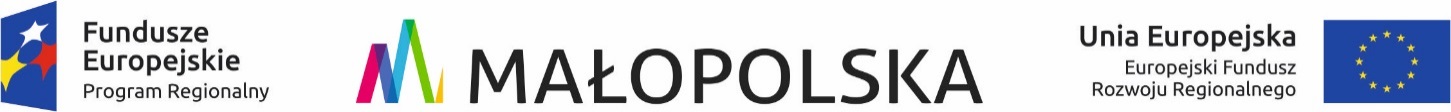 Harmonogram rzeczowo finansowy zadaniaZwiększenie dostępności komunikacyjnej północnej części Powiatu Miechowskiego do projektowanej drogi ekspresowej S7 w węźle „Książ” poprzez : • budowę nowego odcinka drogi powiatowej nr 1217K Książ Wielki - Książ Mały - Moczydło, na odcinku od drogi krajowej nr  7 do drogi powiatowej 1217K w m. Wielka Wieś, dł. ok. 1,815 km ,• przebudowę drogi powiatowej nr 1217K Książ Wielki - Książ Mały - Moczydło , na odcinku Wielka Wieś - Książ Mały – Moczydło, dł. ok. 7,733 km.          ………………………………………………..                                (podpis i pieczątka osoby upoważnionej                                                      do reprezentacji)Lp.Element robótWartość nettozłTermin wykonania  /nie później niż do/1Opracowanie dokumentacji projektowej:Opracowanie dokumentacji projektowej:Opracowanie dokumentacji projektowej:1.1Przebudowa drogi powiatowej nr 1217K Książ Wielki - Książ Mały - Moczydło, na odcinku Wielka Wieś - Książ Mały – Moczydło, dł. ok. 7,733 kmodc. nr 2 w km 1+815 – 2+905 odc. nr 3 w km 3+725 – 4+870odc. nr 4 w km 4+870 – 6+876 odc. nr 5 w km 6+876 – 9+236odc. nr 6 w km 9+236 – 10+36830 czerwca 2018 r.(ze skutecznym zgłoszeniem zamiaru wykonania robót budowlanych lub dec. pozwolenia na budowę)1.2Budowa nowego odcinka drogi powiatowej nr 1217K Książ Wielki - Książ Mały - Moczydło, na odcinku od drogi krajowej nr  7 do drogi powiatowej 1217K w m. Wielka Wieś, dł. ok. 1,815 km odc. nr 1 km  0+000 – 1+81515 marzec 2019r. (złożenie wniosku o uzyskanie decyzji ZRID)2Wykonanie robót budowlanych:Wykonanie robót budowlanych:Wykonanie robót budowlanych:2.1Przebudowa drogi powiatowej nr 1217K Książ Wielki - Książ Mały – Moczydło:odc. nr 2 w km 1+815 – 2+905 odc. nr 3 w km 3+725 – 4+870odc. nr 4 w km 4+870 – 6+87631 sierpień2018r.2.2Przebudowa drogi powiatowej nr 1217K Książ Wielki - Książ Mały – Moczydło:odc. nr 5 w km 6+876 – 9+236odc. nr 6 w km 9+236 – 10+36831 październik 2018r.2.3Budowa nowego odcinka drogi powiatowej nr 1217K Książ Wielki - Książ Mały – Moczydłoodc. nr 1 w km 0+000 -1+81515 październik 2019r.Suma netto: Podatek VAT ….. %Cena brutto: